COLÉGIO EVOLUÇÃO LTDA DE QUADRINHO EM QUADRINHO...Projeto da disciplina de Língua Portuguesa,  professora Franciéli Francelino Ferreira, desenvolvido para o 6º ano do Ensino Fundamental, 3º Bimestre do ano de 2012.SÃO LUDGERO – FEVEREIRO DE 2012Tema: de quadrinho em quadrinho...Duração:  3º Bimestre - Ano de 2012 Problematização:Aproveitar  o gosto dos alunos para o trabalho com histórias em quadrinhos. Fazer melhor uso dos gibis à disposição na biblioteca.Objetivos:  Explorar o dom dos alunos para os trabalhos com quadrinhos;Elaborar trabalhos diferenciados a partir das técnicas dos quadrinhos;Fazer uso dos gibis da biblioteca que  são pouco utilizados.Expor os trabalhos nos corredores do colégio.Estratégias:Aproveitar os materiais disponíveis na biblioteca;Auxiliar ativamente os  alunos na construção dos trabalhos;Explicar de forma eficiente as etapas da execução do projeto.Desenvolvimento:O primeiro passo do projeto é a confecção de histórias em quadrinhos, de forma individual. Em seguida, os alunos deverão trazer para a escola diversos gibis, cola, tesoura e cartolina. Na cartolina, os alunos, reunidos em grupos, vão montar uma história diferente com os gibis que trouxeram.  Quando todos os trabalhos forem terminados, faremos a exposição destes materiais nos corredores do colégio.Este tema de projeto foi retirado do livro: Todos os textos, de William Roberto Cereja e Thereza Cochar Magalhães, livro este que foi adotado para as aulas de Produção e Interpretação textual, para o 6º ano.À seguir, o projeto na íntegra, conforme apresentado no livro.Recursos:Gibis;Tesoura;Cola;Lápis;Borracha;Lápis de cor.Avaliação:Será feita no decorrer dos trabalhos, levando em conta a participação, interesse e as atividades desenvolvidas.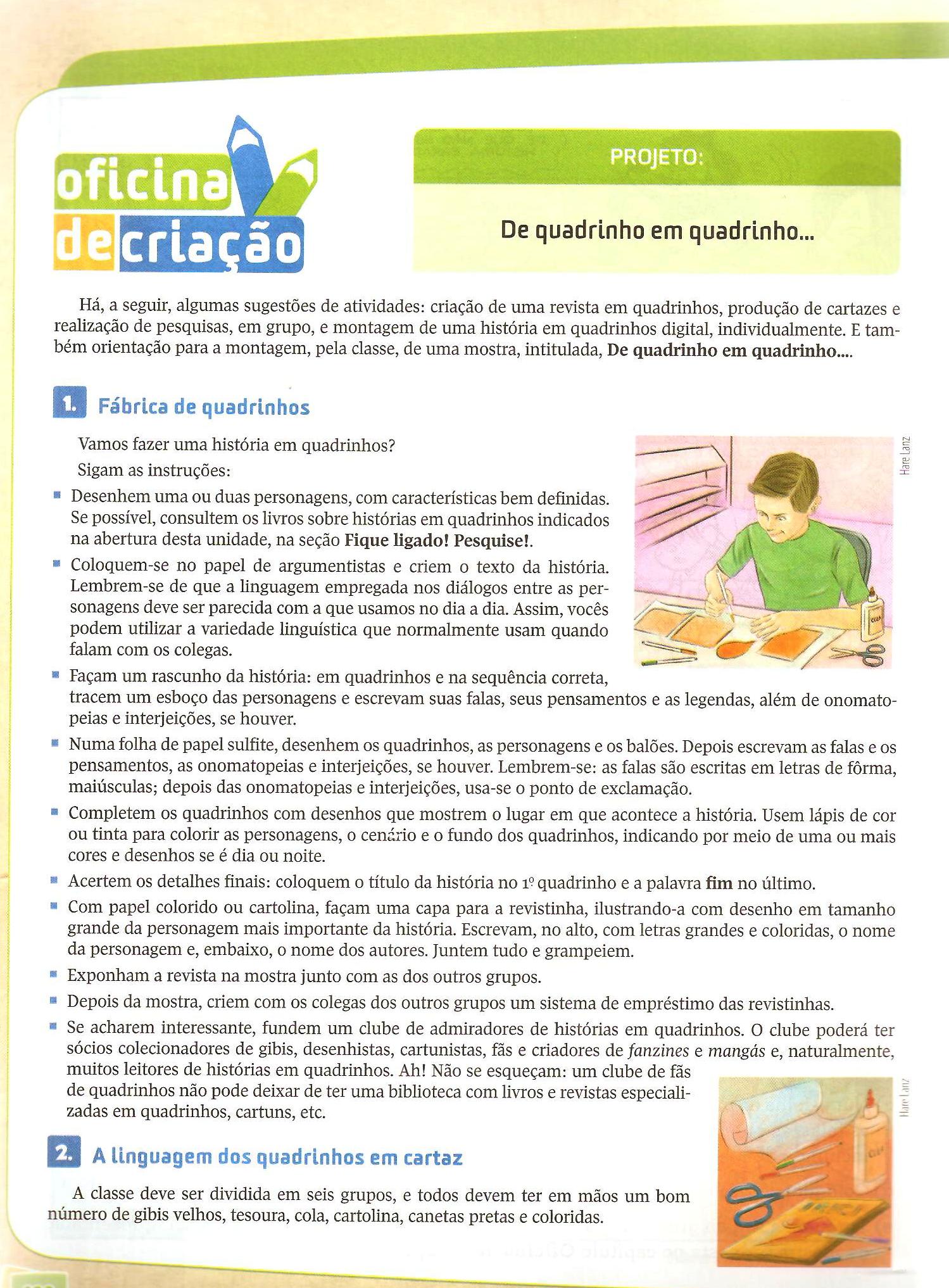 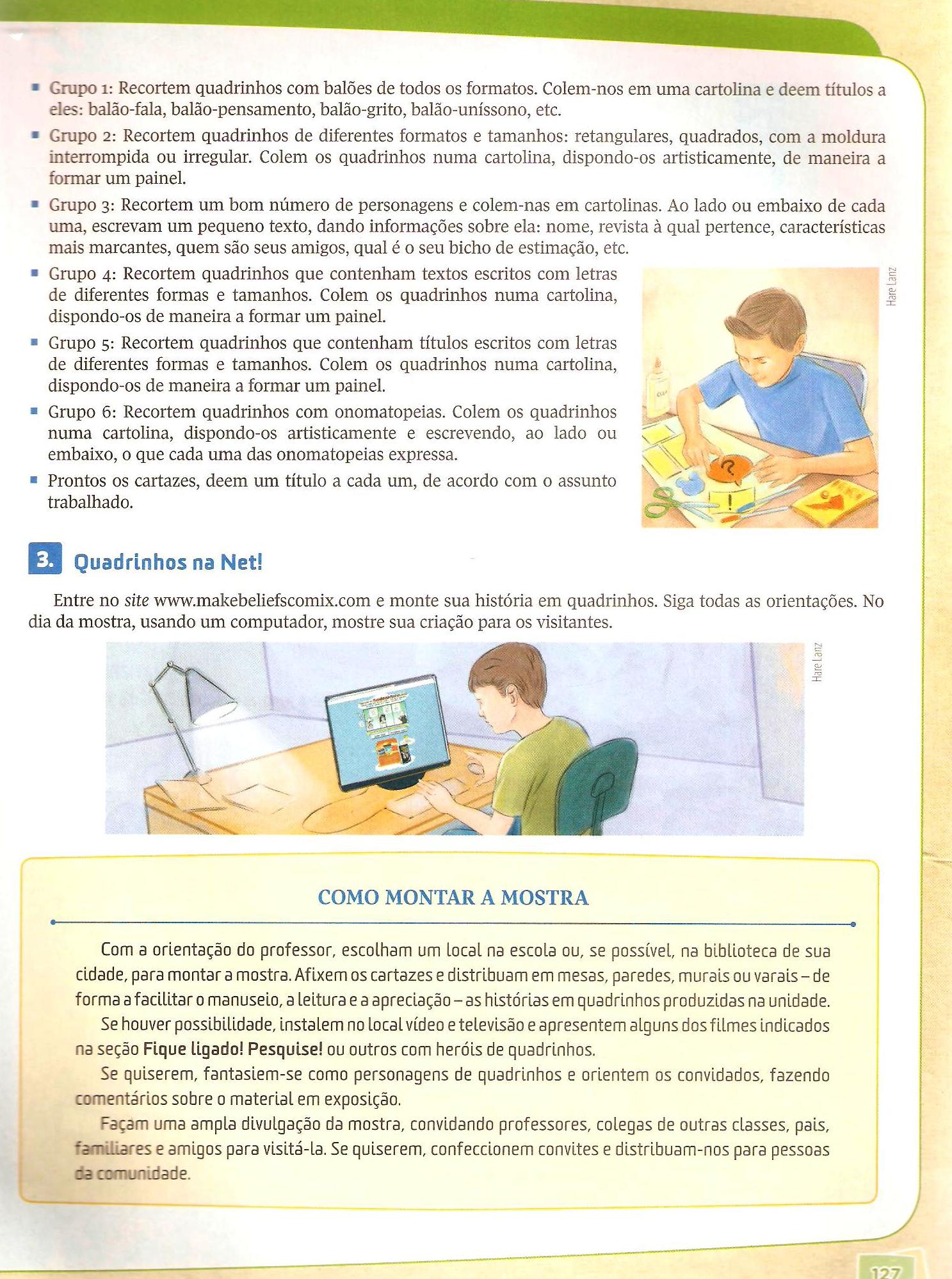 REFERÊNCIACEREJA,William Roberto. Todos os textos. 6º ano / William Roberto Cereja, Thereza Cochar Magalhães. – 4. Ed. – São Paulo: Atual, 2011.